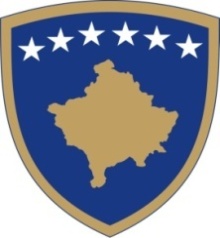 Republika e KosovësRepublika Kosova - Republic of KosovoQeveria - Vlada - Government Ministria e Kulturës, Rinisë dhe Sportit – Ministarstvo Kulturu, Omladine i Sporta  - Ministry of Cultur, Youth and SportsRespodentëtMinistriaArsyetimi iorganitpropozuespërpërfshirjeapomospërfshirje tëkomentit tëdhënëOJQArsyetimi iorganitpropozuespër përfshirjeapomospërfshirjetë komentit tëdhënëMinistriaArsyetimi iorganitpropozues përpërfshirje apomospërfshirje tëkomentit tëdhënëÇështjetKyçe 1